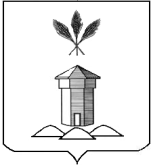 АДМИНИСТРАЦИЯ БАБУШКИНСКОГО МУНИЦИПАЛЬНОГО ОКРУГА ВОЛОГОДСКОЙ ОБЛАСТИПОСТАНОВЛЕНИЕ«09» января 2024 года                                                                                        № 4с.им. Бабушкина                                                                      Об утверждении Положения о проведении аттестации муниципальных служащих администрации Бабушкинского муниципального округа и отраслевых (функциональных) органов администрации Бабушкинского муниципального округа В соответствии с частью 6 статьи 43 Федерального закона от 06.10.2003 № 131-ФЗ «Об общих принципах организации местного самоуправления в Российской Федерации», Федеральным законом от 02.03.2007 № 25-ФЗ «О муниципальной службе в Российской Федерации», законом Вологодской области от 09.10.2007 № 1663-ОЗ «О регулировании некоторых вопросов муниципальной службы в Вологодской области», ПОСТАНОВЛЯЮ:1. Утвердить Положение о проведении аттестации муниципальных служащих администрации Бабушкинского муниципального округа и отраслевых (функциональных) органов администрации Бабушкинского муниципального округа (прилагается).2. Настоящее постановление подлежит официальному опубликованию (обнародованию) в средствах массовой информации и размещению на официальном сайте Бабушкинского муниципального округа в информационно-телекоммуникационной сети «Интернет», вступает в силу со дня официального опубликования.3. Контроль за исполнением настоящего Постановления оставляю за собой.Глава округа                                                                                     Т.С. ЖироховаПриложениек постановлению администрацииБабушкинского муниципального округаот «09» января 2024 г. № 4Положение о проведении аттестации муниципальных служащих администрации Бабушкинского муниципального округа и отраслевых (функциональных) органов администрации Бабушкинского муниципального округа 1. Цели и условия проведенияаттестации муниципального служащего1.1. Аттестация муниципального служащего проводится в целях определения его соответствия замещаемой должности муниципальной службы.1.2. Аттестации подлежат муниципальные служащие, замещающие младшие, старшие, ведущие, главные и высшие должности муниципальной службы.Аттестация муниципального служащего проводится один раз в три года.1.3. Аттестации не подлежат муниципальные служащие:1) замещающие должности муниципальной службы менее одного года. Срок замещения в должности муниципальной службы в целях аттестации исчисляется со дня назначения на соответствующую должность муниципальной службы;2) достигшие возраста 60 лет;3) беременные женщины;4) находящиеся в отпуске по беременности и родам или в отпуске по уходу за ребенком до достижения им возраста трех лет. Аттестация указанных муниципальных служащих возможна не ранее чем через один год после выхода из отпуска;5) замещающие должности муниципальной службы на основании срочного трудового договора (контракта).1.4. Результаты аттестации муниципального служащего используются для:1) оценки его служебной деятельности;2) стимулирования добросовестного исполнения должностных обязанностей и повышения профессионального уровня;3) определения направлений профессионального развития;4) обеспечения обоснованности принимаемых представителем нанимателя (работодателем) решений на основе результатов оценки служебной деятельности муниципального служащего;5) формирования кадрового резерва для замещения вакантных должностей муниципальной службы в порядке должностного роста.2. Создание аттестационной комиссии2.1. Для проведения аттестации муниципальных служащих постановлением администрации округа создается аттестационная комиссия (далее - комиссия), которая состоит из председателя комиссии, заместителя председателя комиссии, секретаря комиссии и иных членов комиссии. Все члены комиссии при принятии решений обладают равными правами.2.2. В состав комиссии включаются представитель нанимателя (работодатель), и (или) уполномоченные им муниципальные служащие (в том числе осуществляющие решение кадровых вопросов и правовое обеспечение администрации округа, где муниципальный служащий, подлежащий аттестации, замещает должность муниципальной службы), представитель профсоюзного органа.В состав комиссии могут входить представители иных органов местного самоуправления муниципальных образований области, представители научных и образовательных организаций, других организаций, приглашенные в качестве независимых экспертов - специалистов по вопросам, связанным с муниципальной службой, без указания персональных данных экспертов. В работе аттестационной комиссии могут принимать участие по решению председателя комиссии представители органов государственной власти области (без права голоса).2.3. Количественный и персональный состав комиссии, сроки и порядок ее работы утверждаются представителем нанимателя (работодателем).3. Подготовка к аттестации3.1. Для проведения аттестации:-утверждается график проведения аттестации;-готовятся необходимые документы для комиссии.3.2. График проведения аттестации ежегодно утверждается представителем нанимателя (работодателем) и доводится до сведения каждого аттестуемого муниципального служащего не менее чем за месяц до начала аттестации.В графике указываются:-наименование органа местного самоуправления, отраслевого (функционального) органа, структурного подразделения, муниципальные служащие которого аттестуются;-списки муниципальных служащих, подлежащих аттестации;-дата, место и время проведения аттестации;-дата представления в комиссию необходимых документов с указанием ответственных за их представление руководителей отраслевых (функциональных) органов и структурных подразделений администрации округа.3.3. Не позднее, чем за две недели до начала проведения аттестации в комиссию представляется отзыв (служебная характеристика) на муниципального служащего, подлежащего аттестации, подготовленный и подписанный его непосредственным руководителем и утвержденный вышестоящим руководителем.Отзыв (служебная характеристика) должен содержать следующие сведения о муниципальном служащем:-фамилия, имя, отчество;-замещаемая должность муниципальной службы на момент проведения аттестации и дата назначения на эту должность;-перечень основных вопросов (документов), в решении (разработке) которых он принимал участие;-мотивированная оценка профессиональных, личностных качеств и результатов профессиональной служебной деятельности.При каждой последующей аттестации в комиссию представляются также отзыв о муниципальном служащем и его аттестационный лист с данными предыдущей аттестации.3.4. Начальник Управления правового и кадрового обеспечения администрации округа не менее чем за две недели до начала аттестации должен ознакомить аттестуемого муниципального служащего с представленным отзывом о его служебной деятельности за аттестационный период. При этом аттестуемый муниципальный служащий вправе представить в комиссию дополнительные сведения о служебной деятельности за указанный период, а также заявление о своем несогласии с представленным отзывом или пояснительную записку на отзыв.На каждого муниципального служащего, подлежащего аттестации, начальником Управления правового и кадрового обеспечения администрации округа, заполняется аттестационный лист.Документы, указанные в пункте 3.3 и абзаце втором настоящего пункта, могут быть подготовлены в виде электронного документа.3.5. Для проведения аттестации муниципального служащего, занимающего должность муниципальной службы, исполнение должностных обязанностей по которой связано с использованием сведений, составляющих государственную тайну, начальник Управления правового и кадрового обеспечения администрации округа совместно с непосредственным руководителем определяет возможность проведения оценки служебной деятельности муниципального служащего без использования сведений, составляющих государственную тайну. В этом случае аттестация муниципального служащего может проводиться комиссией с участием лиц, не допущенных к государственной тайне.В случае невозможности оценки служебной деятельности такого муниципального служащего без использования сведений, составляющих государственную тайну, состав комиссии формируется из числа лиц, допущенных к государственной тайне.3.6. Представитель нанимателя (работодатель) принимает меры по исключению возможности возникновения конфликта интересов у членов комиссии исходя из имеющейся у него информации об их личной заинтересованности, которая может повлиять на принимаемые комиссией решения. Представителю нанимателя (работодателю) рекомендуется предупредить членов комиссии о необходимости его информирования в случае возникновения у них личной заинтересованности, которая приводит или может привести к конфликту интересов.Член комиссии в случае выявления возможности возникновения у него конфликта интересов, связанного с участием в заседании комиссии или с рассмотрением комиссией отдельных вопросов, не участвует при принятии соответствующего решения в данном заседании.4. Порядок проведения аттестации4.1. Аттестация проводится в присутствии аттестуемого муниципального служащего и его непосредственного руководителя.В случае если муниципальный служащий в день проведения аттестации отсутствует на служебном месте по уважительной причине, дата проведения аттестации переносится на более поздний срок. В случае неявки муниципального служащего на заседание комиссии без уважительной причины или отказа его от аттестации муниципальный служащий привлекается к дисциплинарной ответственности в соответствии со статьей 27 Федерального закона «О муниципальной службе в Российской Федерации», а аттестация переносится на более поздний срок.4.2. Комиссия рассматривает представленные документы, заслушивает аттестуемого муниципального служащего, а в случае необходимости - его непосредственного руководителя, о служебной деятельности аттестуемого. В целях объективного проведения аттестации после рассмотрения представленных аттестуемым муниципальным служащим дополнительных сведений о своей служебной деятельности за аттестационный период комиссия вправе перенести аттестацию на следующее заседание комиссии.Аттестуемый муниципальный служащий может принять участие в заседании комиссии в формате видеоконференции (при наличии технической возможности).4.3. Служебная деятельность муниципального служащего оценивается на основе определения его соответствия квалификационным требованиям по замещаемой должности муниципальной службы, его участия в решении поставленных перед администрацией округа и соответствующим структурным подразделением администрации округа задач, сложности выполняемой им работы, ее эффективности и результативности.При этом должны учитываться профессиональные знания, в том числе получение дополнительного профессионального образования, опыт работы, отсутствие установленных фактов несоблюдения муниципальным служащим служебной дисциплины и ограничений, нарушения запретов, невыполнения требований к служебному поведению и обязательств, установленных законодательством Российской Федерации о муниципальной службе и о противодействии коррупции, а также организаторские способности.4.4. Заседание комиссии считается правомочным, если на нем присутствует не менее 2/3 ее членов.Решение об оценке профессиональных и деловых качеств аттестуемого муниципального служащего, а также рекомендации комиссии принимаются в отсутствие аттестуемого муниципального служащего и его непосредственного руководителя открытым голосованием простым большинством голосов от числа присутствующих на заседании членов комиссии. При равенстве голосов по противоположным мнениям аттестуемый муниципальный служащий признается соответствующим замещаемой должности муниципальной службы.На период аттестации муниципального служащего, являющегося членом комиссии, его членство в этой комиссии приостанавливается и в голосовании он не участвует.5. Подведение итогов аттестации5.1. По результатам аттестации комиссия принимает одно из следующих решений:1) соответствует замещаемой должности муниципальной службы;2) не соответствует замещаемой должности муниципальной службы.5.2. Аттестационная комиссия вправе внести на рассмотрение представителя нанимателя (работодателя) следующие мотивированные рекомендации:1) о поощрении муниципального служащего за достигнутые им успехи в работе, в том числе о повышении муниципального служащего в должности;2) о направлении муниципального служащего для получения дополнительного профессионального образования;3) об улучшении деятельности муниципального служащего в случае необходимости.5.3. Результаты аттестации заносятся в аттестационный лист муниципального служащего (приложение № 1), подписываемый председателем, заместителем председателя, секретарем и членами комиссии, присутствовавшими на ее заседании и принявшими участие в голосовании, и сообщаются муниципальному служащему непосредственно после голосования.После ознакомления с записями результатов голосования и рекомендаций комиссии аттестационный лист подписывается муниципальным служащим.Аттестационный лист и отзыв на муниципального служащего, прошедшего аттестацию, хранятся в его личном деле.Секретарь комиссии ведет протокол заседания комиссии, в котором фиксирует ее решения и результаты голосования. Протокол заседания комиссии подписывается председателем, заместителем председателя, секретарем и членами комиссии, присутствовавшими на заседании.6. Решения, принимаемые по результатам аттестации6.1. Результаты аттестации муниципального служащего представляются представителю нанимателя (работодателю) не позднее чем через семь дней после ее проведения.6.2. В течение одного месяца после проведения аттестации представитель нанимателя (работодатель) рассматривает ее результаты и принимает одно из следующих решений:1) о поощрении муниципального служащего, в том числе о назначении его на вакантную должность муниципальной службы в порядке должностного роста (включении в кадровый резерв на замещение вакантной должности муниципальной службы в порядке должностного роста);2) о направлении муниципального служащего для получения дополнительного профессионального образования;3) о понижении муниципального служащего с его согласия в должности муниципальной службы.В случае несогласия муниципального служащего с понижением в должности или невозможности перевода с его согласия на другую должность муниципальной службы представитель нанимателя (работодатель) может в срок не более одного месяца со дня аттестации уволить его с муниципальной службы в связи с несоответствием замещаемой должности вследствие недостаточной квалификации, подтвержденной результатами аттестации.6.3. По истечении одного месяца с момента проведения аттестации увольнение муниципального служащего или понижение его в должности по результатам данной аттестации не допускается. Время болезни и отпуска муниципального служащего в указанный срок не засчитывается.6.4. Муниципальный служащий вправе обжаловать результаты аттестации в судебном порядке.Приложение № 1к Положениюо проведении аттестациимуниципальных служащих администрацииБабушкинского муниципального округа и отраслевых (функциональных) органовадминистрации Бабушкинского муниципальногоокругаАТТЕСТАЦИОННЫЙ ЛИСТМУНИЦИПАЛЬНОГО СЛУЖАЩЕГОАТТЕСТАЦИОННЫЙ ЛИСТМУНИЦИПАЛЬНОГО СЛУЖАЩЕГОАТТЕСТАЦИОННЫЙ ЛИСТМУНИЦИПАЛЬНОГО СЛУЖАЩЕГОАТТЕСТАЦИОННЫЙ ЛИСТМУНИЦИПАЛЬНОГО СЛУЖАЩЕГОАТТЕСТАЦИОННЫЙ ЛИСТМУНИЦИПАЛЬНОГО СЛУЖАЩЕГОАТТЕСТАЦИОННЫЙ ЛИСТМУНИЦИПАЛЬНОГО СЛУЖАЩЕГОАТТЕСТАЦИОННЫЙ ЛИСТМУНИЦИПАЛЬНОГО СЛУЖАЩЕГОАТТЕСТАЦИОННЫЙ ЛИСТМУНИЦИПАЛЬНОГО СЛУЖАЩЕГО1. Фамилия, имя, отчество _______________________________________________________________2. Год, число и месяц рождения _______________________________________________________________3. Сведения о профессиональном образовании, наличии ученой степени, ученого звания____________________________________________________________________________________________________________________________________________________________________________________________________________________________________________________________________________________________________________________________________________________________________________________________________________________________________________________________________________________________________________________________________________________________________________________________________________________________________________________________________________________________________________________________________________________________________________________________________________________________________________________________________________________________________________________________________________________________________1. Фамилия, имя, отчество _______________________________________________________________2. Год, число и месяц рождения _______________________________________________________________3. Сведения о профессиональном образовании, наличии ученой степени, ученого звания____________________________________________________________________________________________________________________________________________________________________________________________________________________________________________________________________________________________________________________________________________________________________________________________________________________________________________________________________________________________________________________________________________________________________________________________________________________________________________________________________________________________________________________________________________________________________________________________________________________________________________________________________________________________________________________________________________________________________1. Фамилия, имя, отчество _______________________________________________________________2. Год, число и месяц рождения _______________________________________________________________3. Сведения о профессиональном образовании, наличии ученой степени, ученого звания____________________________________________________________________________________________________________________________________________________________________________________________________________________________________________________________________________________________________________________________________________________________________________________________________________________________________________________________________________________________________________________________________________________________________________________________________________________________________________________________________________________________________________________________________________________________________________________________________________________________________________________________________________________________________________________________________________________________________1. Фамилия, имя, отчество _______________________________________________________________2. Год, число и месяц рождения _______________________________________________________________3. Сведения о профессиональном образовании, наличии ученой степени, ученого звания____________________________________________________________________________________________________________________________________________________________________________________________________________________________________________________________________________________________________________________________________________________________________________________________________________________________________________________________________________________________________________________________________________________________________________________________________________________________________________________________________________________________________________________________________________________________________________________________________________________________________________________________________________________________________________________________________________________________________1. Фамилия, имя, отчество _______________________________________________________________2. Год, число и месяц рождения _______________________________________________________________3. Сведения о профессиональном образовании, наличии ученой степени, ученого звания____________________________________________________________________________________________________________________________________________________________________________________________________________________________________________________________________________________________________________________________________________________________________________________________________________________________________________________________________________________________________________________________________________________________________________________________________________________________________________________________________________________________________________________________________________________________________________________________________________________________________________________________________________________________________________________________________________________________________1. Фамилия, имя, отчество _______________________________________________________________2. Год, число и месяц рождения _______________________________________________________________3. Сведения о профессиональном образовании, наличии ученой степени, ученого звания____________________________________________________________________________________________________________________________________________________________________________________________________________________________________________________________________________________________________________________________________________________________________________________________________________________________________________________________________________________________________________________________________________________________________________________________________________________________________________________________________________________________________________________________________________________________________________________________________________________________________________________________________________________________________________________________________________________________________1. Фамилия, имя, отчество _______________________________________________________________2. Год, число и месяц рождения _______________________________________________________________3. Сведения о профессиональном образовании, наличии ученой степени, ученого звания____________________________________________________________________________________________________________________________________________________________________________________________________________________________________________________________________________________________________________________________________________________________________________________________________________________________________________________________________________________________________________________________________________________________________________________________________________________________________________________________________________________________________________________________________________________________________________________________________________________________________________________________________________________________________________________________________________________________________1. Фамилия, имя, отчество _______________________________________________________________2. Год, число и месяц рождения _______________________________________________________________3. Сведения о профессиональном образовании, наличии ученой степени, ученого звания____________________________________________________________________________________________________________________________________________________________________________________________________________________________________________________________________________________________________________________________________________________________________________________________________________________________________________________________________________________________________________________________________________________________________________________________________________________________________________________________________________________________________________________________________________________________________________________________________________________________________________________________________________________________________________________________________________________________________(когда и какое учебное заведение окончил, специальность и квалификация по образованию, ученая степень, ученое звание)(когда и какое учебное заведение окончил, специальность и квалификация по образованию, ученая степень, ученое звание)(когда и какое учебное заведение окончил, специальность и квалификация по образованию, ученая степень, ученое звание)(когда и какое учебное заведение окончил, специальность и квалификация по образованию, ученая степень, ученое звание)(когда и какое учебное заведение окончил, специальность и квалификация по образованию, ученая степень, ученое звание)(когда и какое учебное заведение окончил, специальность и квалификация по образованию, ученая степень, ученое звание)(когда и какое учебное заведение окончил, специальность и квалификация по образованию, ученая степень, ученое звание)4. Замещаемая должность муниципальной службы на момент аттестации и дата назначения на эту должность ____________________________________________________________________________________________________________________________________________________________________________________________________________________________________________________________________________________________________________________________5. Стаж муниципальной службы ________________________________________________________________6. Общий трудовой стаж ________________________________________________________________7. Вопросы к муниципальному служащему и краткие ответы на них ________________________________________________________________________________________________________________________________________________________________________________________________________________________________________________________________________________________________________________________________________________________________________________________________________________________________________________________________________________________________________________________________________________________________________________________________________________________________________________________________________________________________________________________________________________________________________________________________________________________________________________________________________________________________________________________________________________________________________________________________________________________________________________________________________________________________________________________________________________________________________________________________________________________________________________________________________________________________________________________________________________________________________________________________________________________________________________________________________________________________________________________________________________________________________________________________________________________________________________________________8. Замечания и предложения, высказанные аттестационной комиссией ________________________________________________________________________________________________________________________________________________________________________________________________________________________________________________________________________________________________________________________________________________________________________________________________________________________________________________________________________________________________________________________________________________________________________________________________________________________________________________________________________________________________________________________________9. Краткая оценка выполнения муниципальным служащим рекомендаций предыдущей аттестации___________________________________________________________________________________________________________________________________________________________________________________________________________________________________________________________________________________________________________________________________________________________________________________________________________________________________________________      (выполнены, не выполнены, выполнены частично)4. Замещаемая должность муниципальной службы на момент аттестации и дата назначения на эту должность ____________________________________________________________________________________________________________________________________________________________________________________________________________________________________________________________________________________________________________________________5. Стаж муниципальной службы ________________________________________________________________6. Общий трудовой стаж ________________________________________________________________7. Вопросы к муниципальному служащему и краткие ответы на них ________________________________________________________________________________________________________________________________________________________________________________________________________________________________________________________________________________________________________________________________________________________________________________________________________________________________________________________________________________________________________________________________________________________________________________________________________________________________________________________________________________________________________________________________________________________________________________________________________________________________________________________________________________________________________________________________________________________________________________________________________________________________________________________________________________________________________________________________________________________________________________________________________________________________________________________________________________________________________________________________________________________________________________________________________________________________________________________________________________________________________________________________________________________________________________________________________________________________________________________________8. Замечания и предложения, высказанные аттестационной комиссией ________________________________________________________________________________________________________________________________________________________________________________________________________________________________________________________________________________________________________________________________________________________________________________________________________________________________________________________________________________________________________________________________________________________________________________________________________________________________________________________________________________________________________________________________9. Краткая оценка выполнения муниципальным служащим рекомендаций предыдущей аттестации___________________________________________________________________________________________________________________________________________________________________________________________________________________________________________________________________________________________________________________________________________________________________________________________________________________________________________________      (выполнены, не выполнены, выполнены частично)4. Замещаемая должность муниципальной службы на момент аттестации и дата назначения на эту должность ____________________________________________________________________________________________________________________________________________________________________________________________________________________________________________________________________________________________________________________________5. Стаж муниципальной службы ________________________________________________________________6. Общий трудовой стаж ________________________________________________________________7. Вопросы к муниципальному служащему и краткие ответы на них ________________________________________________________________________________________________________________________________________________________________________________________________________________________________________________________________________________________________________________________________________________________________________________________________________________________________________________________________________________________________________________________________________________________________________________________________________________________________________________________________________________________________________________________________________________________________________________________________________________________________________________________________________________________________________________________________________________________________________________________________________________________________________________________________________________________________________________________________________________________________________________________________________________________________________________________________________________________________________________________________________________________________________________________________________________________________________________________________________________________________________________________________________________________________________________________________________________________________________________________________8. Замечания и предложения, высказанные аттестационной комиссией ________________________________________________________________________________________________________________________________________________________________________________________________________________________________________________________________________________________________________________________________________________________________________________________________________________________________________________________________________________________________________________________________________________________________________________________________________________________________________________________________________________________________________________________________9. Краткая оценка выполнения муниципальным служащим рекомендаций предыдущей аттестации___________________________________________________________________________________________________________________________________________________________________________________________________________________________________________________________________________________________________________________________________________________________________________________________________________________________________________________      (выполнены, не выполнены, выполнены частично)4. Замещаемая должность муниципальной службы на момент аттестации и дата назначения на эту должность ____________________________________________________________________________________________________________________________________________________________________________________________________________________________________________________________________________________________________________________________5. Стаж муниципальной службы ________________________________________________________________6. Общий трудовой стаж ________________________________________________________________7. Вопросы к муниципальному служащему и краткие ответы на них ________________________________________________________________________________________________________________________________________________________________________________________________________________________________________________________________________________________________________________________________________________________________________________________________________________________________________________________________________________________________________________________________________________________________________________________________________________________________________________________________________________________________________________________________________________________________________________________________________________________________________________________________________________________________________________________________________________________________________________________________________________________________________________________________________________________________________________________________________________________________________________________________________________________________________________________________________________________________________________________________________________________________________________________________________________________________________________________________________________________________________________________________________________________________________________________________________________________________________________________________8. Замечания и предложения, высказанные аттестационной комиссией ________________________________________________________________________________________________________________________________________________________________________________________________________________________________________________________________________________________________________________________________________________________________________________________________________________________________________________________________________________________________________________________________________________________________________________________________________________________________________________________________________________________________________________________________9. Краткая оценка выполнения муниципальным служащим рекомендаций предыдущей аттестации___________________________________________________________________________________________________________________________________________________________________________________________________________________________________________________________________________________________________________________________________________________________________________________________________________________________________________________      (выполнены, не выполнены, выполнены частично)4. Замещаемая должность муниципальной службы на момент аттестации и дата назначения на эту должность ____________________________________________________________________________________________________________________________________________________________________________________________________________________________________________________________________________________________________________________________5. Стаж муниципальной службы ________________________________________________________________6. Общий трудовой стаж ________________________________________________________________7. Вопросы к муниципальному служащему и краткие ответы на них ________________________________________________________________________________________________________________________________________________________________________________________________________________________________________________________________________________________________________________________________________________________________________________________________________________________________________________________________________________________________________________________________________________________________________________________________________________________________________________________________________________________________________________________________________________________________________________________________________________________________________________________________________________________________________________________________________________________________________________________________________________________________________________________________________________________________________________________________________________________________________________________________________________________________________________________________________________________________________________________________________________________________________________________________________________________________________________________________________________________________________________________________________________________________________________________________________________________________________________________________8. Замечания и предложения, высказанные аттестационной комиссией ________________________________________________________________________________________________________________________________________________________________________________________________________________________________________________________________________________________________________________________________________________________________________________________________________________________________________________________________________________________________________________________________________________________________________________________________________________________________________________________________________________________________________________________________9. Краткая оценка выполнения муниципальным служащим рекомендаций предыдущей аттестации___________________________________________________________________________________________________________________________________________________________________________________________________________________________________________________________________________________________________________________________________________________________________________________________________________________________________________________      (выполнены, не выполнены, выполнены частично)4. Замещаемая должность муниципальной службы на момент аттестации и дата назначения на эту должность ____________________________________________________________________________________________________________________________________________________________________________________________________________________________________________________________________________________________________________________________5. Стаж муниципальной службы ________________________________________________________________6. Общий трудовой стаж ________________________________________________________________7. Вопросы к муниципальному служащему и краткие ответы на них ________________________________________________________________________________________________________________________________________________________________________________________________________________________________________________________________________________________________________________________________________________________________________________________________________________________________________________________________________________________________________________________________________________________________________________________________________________________________________________________________________________________________________________________________________________________________________________________________________________________________________________________________________________________________________________________________________________________________________________________________________________________________________________________________________________________________________________________________________________________________________________________________________________________________________________________________________________________________________________________________________________________________________________________________________________________________________________________________________________________________________________________________________________________________________________________________________________________________________________________________8. Замечания и предложения, высказанные аттестационной комиссией ________________________________________________________________________________________________________________________________________________________________________________________________________________________________________________________________________________________________________________________________________________________________________________________________________________________________________________________________________________________________________________________________________________________________________________________________________________________________________________________________________________________________________________________________9. Краткая оценка выполнения муниципальным служащим рекомендаций предыдущей аттестации___________________________________________________________________________________________________________________________________________________________________________________________________________________________________________________________________________________________________________________________________________________________________________________________________________________________________________________      (выполнены, не выполнены, выполнены частично)4. Замещаемая должность муниципальной службы на момент аттестации и дата назначения на эту должность ____________________________________________________________________________________________________________________________________________________________________________________________________________________________________________________________________________________________________________________________5. Стаж муниципальной службы ________________________________________________________________6. Общий трудовой стаж ________________________________________________________________7. Вопросы к муниципальному служащему и краткие ответы на них ________________________________________________________________________________________________________________________________________________________________________________________________________________________________________________________________________________________________________________________________________________________________________________________________________________________________________________________________________________________________________________________________________________________________________________________________________________________________________________________________________________________________________________________________________________________________________________________________________________________________________________________________________________________________________________________________________________________________________________________________________________________________________________________________________________________________________________________________________________________________________________________________________________________________________________________________________________________________________________________________________________________________________________________________________________________________________________________________________________________________________________________________________________________________________________________________________________________________________________________________8. Замечания и предложения, высказанные аттестационной комиссией ________________________________________________________________________________________________________________________________________________________________________________________________________________________________________________________________________________________________________________________________________________________________________________________________________________________________________________________________________________________________________________________________________________________________________________________________________________________________________________________________________________________________________________________________9. Краткая оценка выполнения муниципальным служащим рекомендаций предыдущей аттестации___________________________________________________________________________________________________________________________________________________________________________________________________________________________________________________________________________________________________________________________________________________________________________________________________________________________________________________      (выполнены, не выполнены, выполнены частично)4. Замещаемая должность муниципальной службы на момент аттестации и дата назначения на эту должность ____________________________________________________________________________________________________________________________________________________________________________________________________________________________________________________________________________________________________________________________5. Стаж муниципальной службы ________________________________________________________________6. Общий трудовой стаж ________________________________________________________________7. Вопросы к муниципальному служащему и краткие ответы на них ________________________________________________________________________________________________________________________________________________________________________________________________________________________________________________________________________________________________________________________________________________________________________________________________________________________________________________________________________________________________________________________________________________________________________________________________________________________________________________________________________________________________________________________________________________________________________________________________________________________________________________________________________________________________________________________________________________________________________________________________________________________________________________________________________________________________________________________________________________________________________________________________________________________________________________________________________________________________________________________________________________________________________________________________________________________________________________________________________________________________________________________________________________________________________________________________________________________________________________________________8. Замечания и предложения, высказанные аттестационной комиссией ________________________________________________________________________________________________________________________________________________________________________________________________________________________________________________________________________________________________________________________________________________________________________________________________________________________________________________________________________________________________________________________________________________________________________________________________________________________________________________________________________________________________________________________________9. Краткая оценка выполнения муниципальным служащим рекомендаций предыдущей аттестации___________________________________________________________________________________________________________________________________________________________________________________________________________________________________________________________________________________________________________________________________________________________________________________________________________________________________________________      (выполнены, не выполнены, выполнены частично)10. Решение аттестационной комиссии ________________________________________________________________10. Решение аттестационной комиссии ________________________________________________________________10. Решение аттестационной комиссии ________________________________________________________________10. Решение аттестационной комиссии ________________________________________________________________10. Решение аттестационной комиссии ________________________________________________________________10. Решение аттестационной комиссии ________________________________________________________________10. Решение аттестационной комиссии ________________________________________________________________10. Решение аттестационной комиссии ________________________________________________________________(соответствует замещаемой должности муниципальной службы; соответствует замещаемой должности муниципальной службы и рекомендуется к включению в установленном порядке в резерв для замещения вакантной должности муниципальной службы в порядке должностного роста (могут приниматься другие рекомендации в соответствии с пунктом 5.2 настоящего Положения); соответствует замещаемой должности муниципальной службы при условии получения дополнительного профессионального образования; не соответствует замещаемой должности муниципальной службы)(соответствует замещаемой должности муниципальной службы; соответствует замещаемой должности муниципальной службы и рекомендуется к включению в установленном порядке в резерв для замещения вакантной должности муниципальной службы в порядке должностного роста (могут приниматься другие рекомендации в соответствии с пунктом 5.2 настоящего Положения); соответствует замещаемой должности муниципальной службы при условии получения дополнительного профессионального образования; не соответствует замещаемой должности муниципальной службы)(соответствует замещаемой должности муниципальной службы; соответствует замещаемой должности муниципальной службы и рекомендуется к включению в установленном порядке в резерв для замещения вакантной должности муниципальной службы в порядке должностного роста (могут приниматься другие рекомендации в соответствии с пунктом 5.2 настоящего Положения); соответствует замещаемой должности муниципальной службы при условии получения дополнительного профессионального образования; не соответствует замещаемой должности муниципальной службы)(соответствует замещаемой должности муниципальной службы; соответствует замещаемой должности муниципальной службы и рекомендуется к включению в установленном порядке в резерв для замещения вакантной должности муниципальной службы в порядке должностного роста (могут приниматься другие рекомендации в соответствии с пунктом 5.2 настоящего Положения); соответствует замещаемой должности муниципальной службы при условии получения дополнительного профессионального образования; не соответствует замещаемой должности муниципальной службы)(соответствует замещаемой должности муниципальной службы; соответствует замещаемой должности муниципальной службы и рекомендуется к включению в установленном порядке в резерв для замещения вакантной должности муниципальной службы в порядке должностного роста (могут приниматься другие рекомендации в соответствии с пунктом 5.2 настоящего Положения); соответствует замещаемой должности муниципальной службы при условии получения дополнительного профессионального образования; не соответствует замещаемой должности муниципальной службы)(соответствует замещаемой должности муниципальной службы; соответствует замещаемой должности муниципальной службы и рекомендуется к включению в установленном порядке в резерв для замещения вакантной должности муниципальной службы в порядке должностного роста (могут приниматься другие рекомендации в соответствии с пунктом 5.2 настоящего Положения); соответствует замещаемой должности муниципальной службы при условии получения дополнительного профессионального образования; не соответствует замещаемой должности муниципальной службы)(соответствует замещаемой должности муниципальной службы; соответствует замещаемой должности муниципальной службы и рекомендуется к включению в установленном порядке в резерв для замещения вакантной должности муниципальной службы в порядке должностного роста (могут приниматься другие рекомендации в соответствии с пунктом 5.2 настоящего Положения); соответствует замещаемой должности муниципальной службы при условии получения дополнительного профессионального образования; не соответствует замещаемой должности муниципальной службы)(соответствует замещаемой должности муниципальной службы; соответствует замещаемой должности муниципальной службы и рекомендуется к включению в установленном порядке в резерв для замещения вакантной должности муниципальной службы в порядке должностного роста (могут приниматься другие рекомендации в соответствии с пунктом 5.2 настоящего Положения); соответствует замещаемой должности муниципальной службы при условии получения дополнительного профессионального образования; не соответствует замещаемой должности муниципальной службы)11. Количественный состав аттестационной комиссии ________________________________________________________________На заседании присутствовало __________________ членов аттестационной комиссииКоличество голосов «за» ____________________, «против» __________________________________.12. Примечания ________________________________________________________________________________________________________________________________________________________________________________________________________________________________________________________________________________________________________________________________________________________________________________________________________________________________________________________________________________________________________________________________11. Количественный состав аттестационной комиссии ________________________________________________________________На заседании присутствовало __________________ членов аттестационной комиссииКоличество голосов «за» ____________________, «против» __________________________________.12. Примечания ________________________________________________________________________________________________________________________________________________________________________________________________________________________________________________________________________________________________________________________________________________________________________________________________________________________________________________________________________________________________________________________________11. Количественный состав аттестационной комиссии ________________________________________________________________На заседании присутствовало __________________ членов аттестационной комиссииКоличество голосов «за» ____________________, «против» __________________________________.12. Примечания ________________________________________________________________________________________________________________________________________________________________________________________________________________________________________________________________________________________________________________________________________________________________________________________________________________________________________________________________________________________________________________________________11. Количественный состав аттестационной комиссии ________________________________________________________________На заседании присутствовало __________________ членов аттестационной комиссииКоличество голосов «за» ____________________, «против» __________________________________.12. Примечания ________________________________________________________________________________________________________________________________________________________________________________________________________________________________________________________________________________________________________________________________________________________________________________________________________________________________________________________________________________________________________________________________11. Количественный состав аттестационной комиссии ________________________________________________________________На заседании присутствовало __________________ членов аттестационной комиссииКоличество голосов «за» ____________________, «против» __________________________________.12. Примечания ________________________________________________________________________________________________________________________________________________________________________________________________________________________________________________________________________________________________________________________________________________________________________________________________________________________________________________________________________________________________________________________________11. Количественный состав аттестационной комиссии ________________________________________________________________На заседании присутствовало __________________ членов аттестационной комиссииКоличество голосов «за» ____________________, «против» __________________________________.12. Примечания ________________________________________________________________________________________________________________________________________________________________________________________________________________________________________________________________________________________________________________________________________________________________________________________________________________________________________________________________________________________________________________________________11. Количественный состав аттестационной комиссии ________________________________________________________________На заседании присутствовало __________________ членов аттестационной комиссииКоличество голосов «за» ____________________, «против» __________________________________.12. Примечания ________________________________________________________________________________________________________________________________________________________________________________________________________________________________________________________________________________________________________________________________________________________________________________________________________________________________________________________________________________________________________________________________11. Количественный состав аттестационной комиссии ________________________________________________________________На заседании присутствовало __________________ членов аттестационной комиссииКоличество голосов «за» ____________________, «против» __________________________________.12. Примечания ________________________________________________________________________________________________________________________________________________________________________________________________________________________________________________________________________________________________________________________________________________________________________________________________________________________________________________________________________________________________________________________________ПредседательПредседательаттестационной комиссииаттестационной комиссии___________         (подпись)___________         (подпись)_________________(расшифровка подписи)Заместитель председателяЗаместитель председателяаттестационной комиссииаттестационной комиссии___________ (подпись)___________ (подпись)_____________________(расшифровка подписи)СекретарьСекретарьаттестационной комиссииаттестационной комиссии_________(подпись)_________(подпись)_______________(расшифровка подписи)ЧленыЧлены_________     (подпись)_________     (подпись)_______________ (расшифровка подписи)аттестационной комиссииаттестационной комиссии_________(подпись)_________(подпись)_______________ (расшифровка подписи)________(подпись)________(подпись)_______________(расшифровка подписи)______(подпись)______(подпись)_______________(расшифровка подписи)Дата проведения аттестации__________________________Дата проведения аттестации__________________________Дата проведения аттестации__________________________Дата проведения аттестации__________________________Дата проведения аттестации__________________________Дата проведения аттестации__________________________Дата проведения аттестации__________________________Дата проведения аттестации__________________________С аттестационным листом ознакомилсяС аттестационным листом ознакомилсяС аттестационным листом ознакомился(подпись муниципального служащего, дата)(подпись муниципального служащего, дата)(подпись муниципального служащего, дата)(подпись муниципального служащего, дата)(М.П.)(М.П.)(М.П.)(М.П.)(М.П.)(М.П.)(М.П.)(М.П.)